有海上接觸史之遠洋漁船船員返港快速離境處理流程有海上接觸史之遠洋漁船船員且入境時症狀初判正常者，得依流程辦理搭機離境。船主或其陸上管理人員，應於入境前3天通報漁業署欲辦理搭機離境船員名單(附件1)，寄送vmscc@ms1.fa.gov.tw，並提供離境班機機票證明。離境船員應於上岸後確實填具「入境健康聲明卡」(附件2)，採防疫通道模式（專人、專車、不進社區），下船時不再行檢驗，且應於入境當日或入境後36小時內離境。船主或其陸上管理人員應安排工作人員專人、專車、不進入社區，直接前往機場搭機離境。船主或其陸上管理人員應於漁船返港時傳真到港通知單(附件3)予漁業署，經漁業署通報內政部移民署、地方政府漁政、衛生單位等相關單位、副知漁船船主。搭機離境人員應全程配戴口罩。航班安排或其他因素而無法配合前揭時程者，應比照一般入境者，完成居家檢疫14天後，始得離境。離境人員須留置船上，不得上岸即進入社區，以及接駁至機場期間，船員倘有違反檢疫相關規定者，船主因未善盡監督管理，按違反經外僱用非我國籍船員許可及管理辦法第27、28條規定，得依遠洋漁業條例第42條第3項規定，處新臺幣5萬元以上至25萬元以下罰鍰，並收回船主漁業證照一年以下。附件1、有海上接觸史之遠洋漁船船員返港快速離境名冊漁船名稱：                  	CT編號：		   離船港口：			       	專車車號：船主或陸上聯絡人：            電話：專責人員：                    專責人員電話：入境日期：                    返港時間：	   離境航班機場：		        	班機編號：班機日期：                    起飛時間：附件：離臺機票證明文件附件2、入境健康聲明卡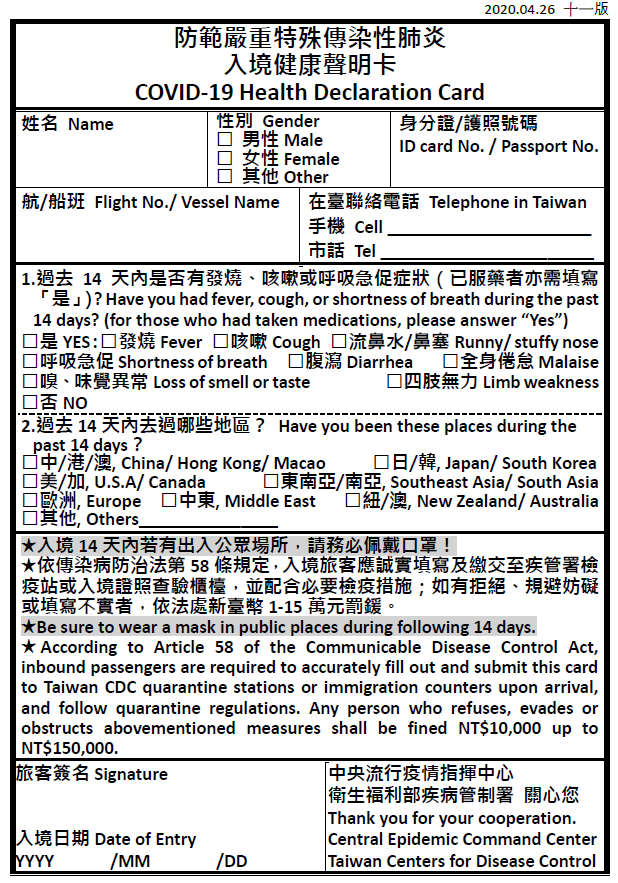 附件3、返港時間通報單漁船名稱：                     CT編號：		專責人員：                     專責人員電話：專車車號：	下船入境港口：                 下船入境日期時間：		序號姓名國籍護照號碼(或臺灣身份證證號)出生
年月日序號國籍人員姓名出生
年月日護照號碼 預計
離境日期預計
離境航班移民署
確認離境日序號國籍人員姓名出生
年月日護照號碼 預計
離境日期預計
離境航班移民署
確認離境日12345遠洋漁船船員返港快速離境名冊通報窗口及單位遠洋漁船船員返港快速離境名冊通報窗口及單位遠洋漁船船員返港快速離境名冊通報窗口及單位遠洋漁船船員返港快速離境名冊通報窗口及單位遠洋漁船船員返港快速離境名冊通報窗口及單位項次地區機關連絡電話傳真1高雄高雄市政府海洋局07-8157085轉1309/1301、07-821425807-815704207-81540902高雄高雄市政府衛生局07-7134000轉133307-71316133高雄移民署高雄港國境事務隊07-8231538/07-823140307-82311414屏東屏東縣海洋及漁業事務管理所08-8338485(4956)轉12
08-7320415轉723508-73314975屏東屏東縣政府衛生局08-738020808-73719726屏東移民署高雄港國境事務隊08-832337608-83358077宜蘭宜蘭縣海洋及漁業發展所03-9252257轉30303-93159288宜蘭衛生局疾病管制科03-9322634轉120103-93546519移民署03-996702103-996702510漁業署漁業署監控中心02-2383592902-23012801